Lead us, heavenly Father, lead us      Hymnal 1982 no. 559        Melody: Dulce carmen    8 7. 8 7. 8 7.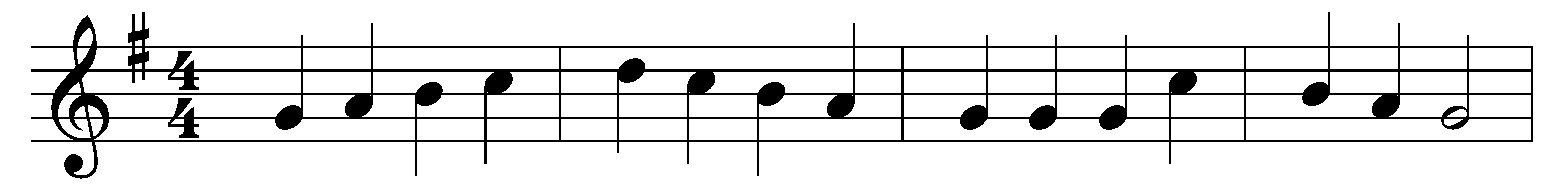 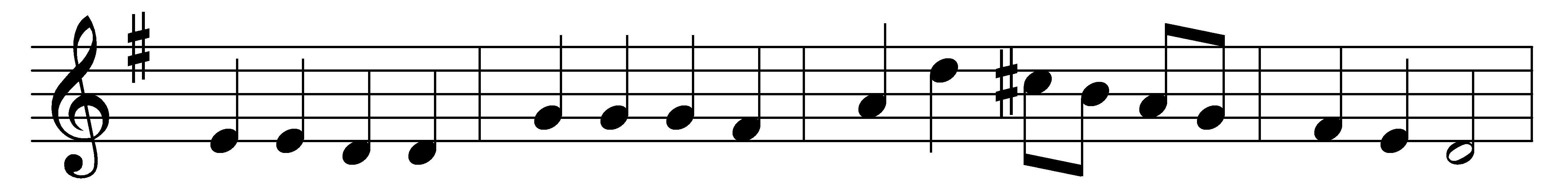 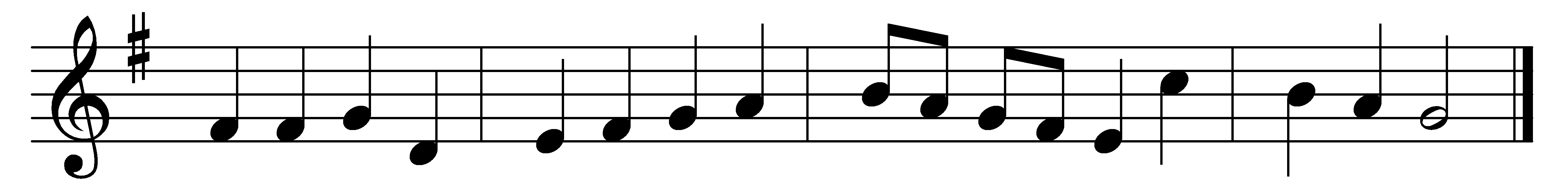 Lead us, heavenly Father, lead uso’er the world’s tempestuous sea;guard us, guide us, keep us, feed us,for we have no help but thee,yet possessing every blessing,if our God our Father be.Savior, breathe forgiveness o’er us;all our weakness thou dost know;thou didst tread this earth before us;thou didst feel its keenest woe;yet unfearing, persevering,to thy passion thou didst go.Spirit of our God, descending,fill our hearts with heavenly joy;love with every passion blendingpleasure that can never cloy;thus provided, pardoned, guided,nothing can our peace destroy.Words: James Edmeston (1791-1867)Music: Melody from An Essay on the Church Plain Chant, 1782, adapted in the Collection of Motetts or Antiphons, c. 1840, harmonised by William Henry Monk (1823-1889)